ΔΤ ΕΝΙ ΕΟΠΥΥ - Συνάντηση με Υπουργό Υγείας
Απάντηση-Προς: eni.eopyy@gmail.com
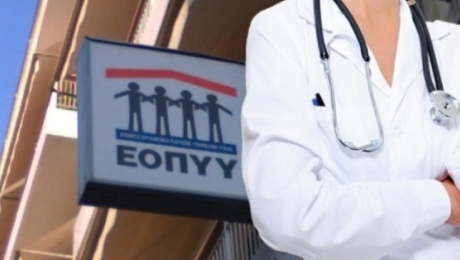 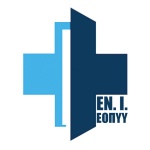 